Resoluciones #200 - #237Resoluciones #200 - #237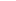 